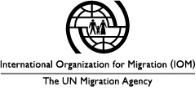 INVITATION FOR CONSULTANCY SERVICEInternational Organization for Migration Special Liaison Office (IOM/SLO) in Addis Ababa invites highly experienced consultant/s to conduct consultancy service for market survey on available livelihoods options and mapping & needs assessment of actors engaged in livelihood support in in selected localities of Amhara, Oromia, Tigray, Somalia and SNNP National Regional States.Terms of Reference can be collected from IOM Ethiopia website (http://ethiopia.iom.int/current-vacancies) or IOM Office during weekdays, 8:00AM-12:30PM (2:00 to 6:30 Noon Local time) or 2:00- 5:00 PM (8:00-11:00 after noon Local time) from May 24 to May 30, 2017. IOM Ethiopia office located Kirkos Sub-City Wereda 8, YeMez Building (behind Zuqualla Complex) Addis Ababa. For further information, please call us via Tele. No 0115. 57.17.07 (ext.120)Each candidates shall submit sealed/stamped Technical (including copies of renewed Business Registration License (for consultancy firms), CV, and associated professional competency certificates (for individual consultants and firms), and financial proposal. The proposals shall be delivered to IOM Ethiopia office until June 9, 2017 from 8:00AM-05:30PM (2:00 to 11:30 Local time). No proposal will be accepted after June 9, 2017 5:30PM.IOM reserves the right to accept or reject any bids, to cancel the procurement process at any time prior to award of Contract, without obligation to inform the affected Bidder/s of the grounds for IOM action.